.Intro:  32 ctsSCT 1 : Toe strut, Point, Touch, Point, Back Cross Rock, SideSCT 2 : Back Cross Rock, 1/4 turn, Touch, Back, Touch, Back, TouchSCT 3 : Stomp, Bounces, Rocking ChairSCT 4 : Vine, Brush, Jazz Box, TouchBegin again, with a smile !MAGALI BÉRENGER A.K.A. MONTANA MAG https://montanamag38.wixsite.com/montanamag© Montana Mag March 2018 Please, do not modify this stepsheet montanamag38@gmail.comDon't Let It Fool You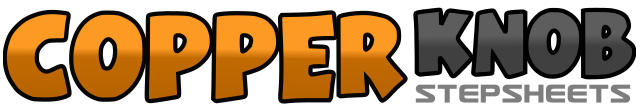 .......Count:32Wall:4Level:Beginner.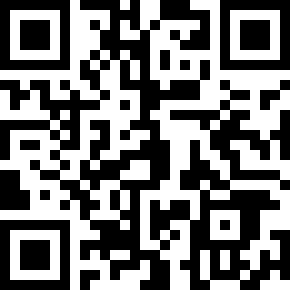 Choreographer:Magali Bérenger (FR) - March 2018Magali Bérenger (FR) - March 2018Magali Bérenger (FR) - March 2018Magali Bérenger (FR) - March 2018Magali Bérenger (FR) - March 2018.Music:Don't Let the Green Grass Fool You - Johnny Reid : (Album: Revival)Don't Let the Green Grass Fool You - Johnny Reid : (Album: Revival)Don't Let the Green Grass Fool You - Johnny Reid : (Album: Revival)Don't Let the Green Grass Fool You - Johnny Reid : (Album: Revival)Don't Let the Green Grass Fool You - Johnny Reid : (Album: Revival)........1 - 2Step Right Toe fwd, Drop Right heel down3 - 4Point LF on left side, Touch RF with LF5 - 6Point LF on left side, Cross Rock LF back7 - 8Recover on RF, Step LF next to RF1 - 2Cross Rock RF back, Recover on LF3 - 41/4 turn left stepping RF on right side (9:00), Touch RF with LF5 - 6Step LF back in diagonal, Touch LF with RF7 - 8Step RF back in diagonal, Touch RF with LF1 - 2Stomp LF fwd, Bounce left heel3 - 4Bounce left heel, Bounce left heel5 - 6Rock RF fwd, Recover on LF7 - 8Rock RF back, Recover on LF1 - 2Step RF on right side, Cross LF behind RF3 - 4Step RF on right side, Brush LF5 - 6Cross LF over RF, Step back on RF7 - 8Step LF on left side, Touch LF with RF